To be offered on AuctionsPlus Tuesday 24th February 2015ROCKVALE FARMS PTY LTD3500 Merino Wether LambsSept/Oct 2014 DropLambs to be offered in their respective bloodlines-NerstaneAlfoxtonDeeargeMerryvilleSires selected for YWT, Frame and wool production.Please ContactGraham Andrews 0400342227 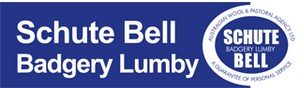 Schute Bell Armidale